附件2：郑丽惠女士简历郑丽惠，女，汉族，1973年12月出生，籍贯福建长乐，中共党员，硕士研究生学历，中国人民大学商学院工商管理硕士学位，高级会计师，中国注册会计师、中国注册评估师、中国注册税务师、澳洲注册会计师、财政部第三期注册会计师类领军人才。现任华兴会计师事务所(特殊普通合伙）合伙人。个人简历：1994.07—1995.10  福建省财政厅科员1995.10—2013.12  福建华兴会计师事务所有限公司合伙人2013.12 至今      华兴会计师事务所（特殊普通合伙）合伙人2014.05 至今      珠海华金资本股份有限公司（代码：000532）独立董事2019.03 至今      国脉科技股份有限公司（代码：002093）独立董事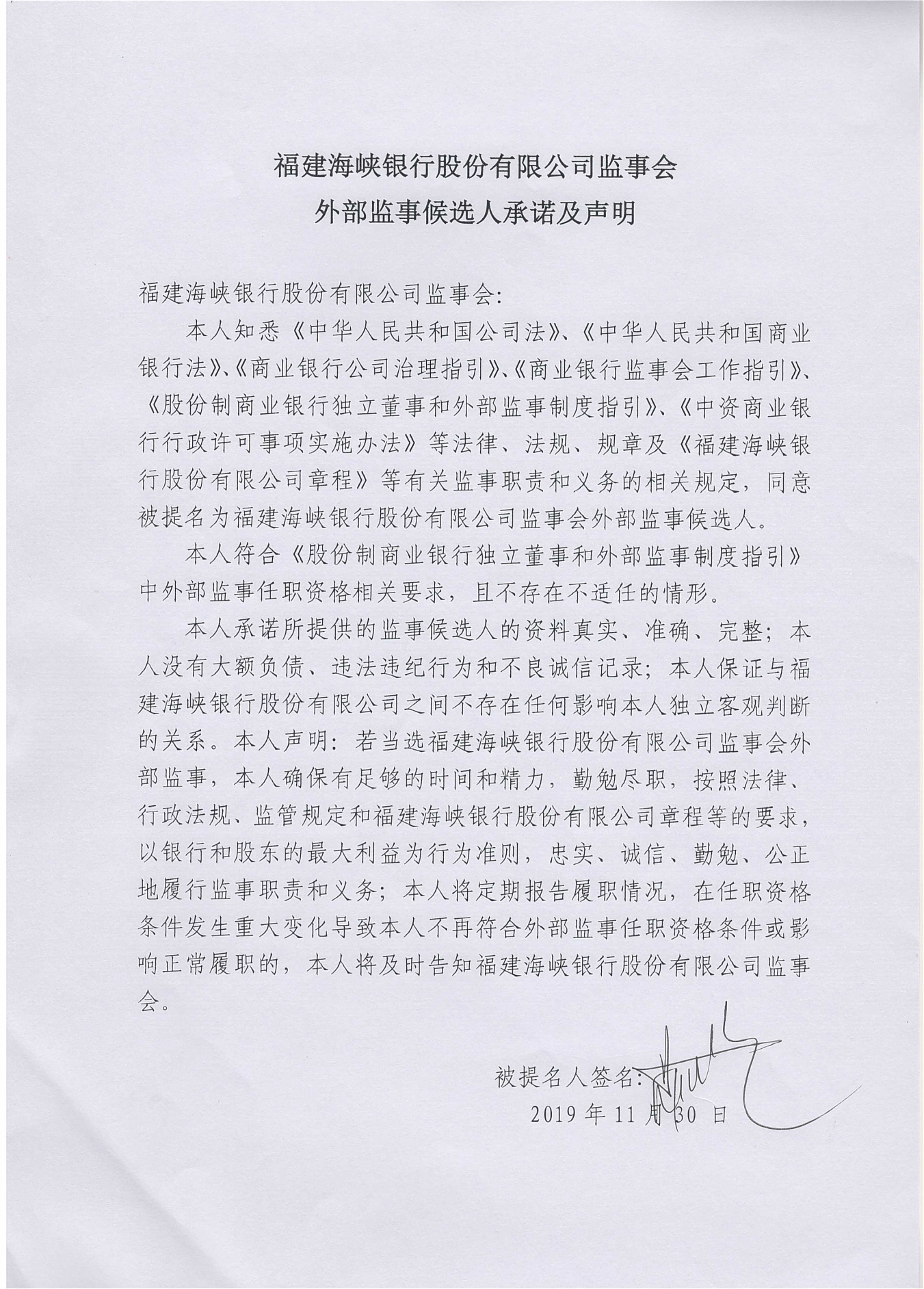 